附件“裕丰”牌新旧产品标牌、产品表面标识及包装支数新产品表面标识：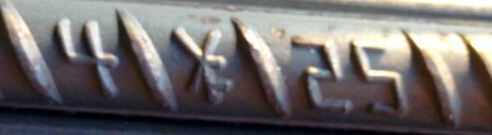 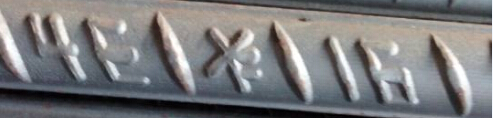 现产品表面标识：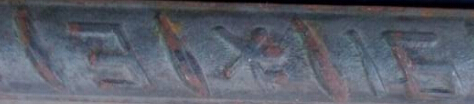 新产品标牌：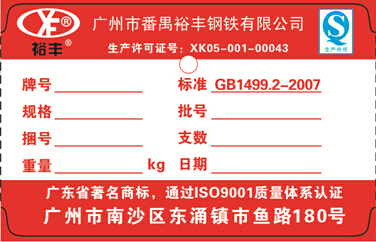 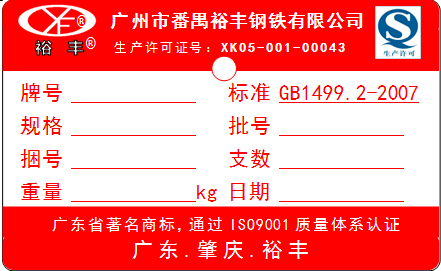 现产品标牌：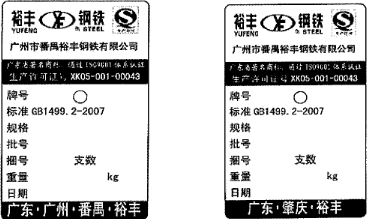 新产品包装支数：包装：用钢带或盘条均匀捆扎结实，捆扎道次不少于4道。执行标准：GB1499.2-2007现产品包装支数：包装：用钢带或盘条均匀捆扎结实，捆扎道次不少于4道。执行标准：GB1499.2-2007产地牌号直径（mm）长度（m）支/捆捆重（KG）捆/手广东南沙广东肇庆HRB400HRB400E1691802560117广东南沙广东肇庆HRB400HRB400E16121352560117广东南沙广东肇庆HRB400HRB400E1891402520119广东南沙广东肇庆HRB400HRB400E18121102640114广东南沙广东肇庆HRB400HRB400E2091152556117广东南沙广东肇庆HRB400HRB400E2012902668112广东南沙广东肇庆HRB400HRB400E229952548118广东南沙广东肇庆HRB400HRB400E2212752682112广东南沙广东肇庆HRB400HRB400E259752599115广东南沙广东肇庆HRB400HRB400E2512552541118产地牌号直径（mm）长度（m）支/捆捆重（KG）捆/手广东番禺广东肇庆HRB400HRB3351692002844105广东番禺广东肇庆HRB400HRB33516121502844105广东番禺广东肇庆HRB400HRB3351891602880104广东番禺广东肇庆HRB400HRB3351812130312096广东番禺广东肇庆HRB400HRB3352091302890104广东番禺广东肇庆HRB400HRB3352012110326092广东番禺广东肇庆HRB400HRB3352291102950102广东番禺广东肇庆HRB400HRB335221290321893广东番禺广东肇庆HRB400HRB33525990311996广东番禺广东肇庆HRB400HRB335251270323493